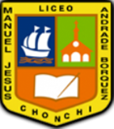 FERIA DE LA CIENCIA Y TECNOLOGÍACOMUNA DE CHONCHILa Feria de la Ciencia y Tecnología, organizada por el liceo Manuel Jesús Andrade Borquez de Chonchi, tienen como objetivo motivar el interés por el estudio de las ciencias a través del desarrollo del pensamiento científico y potenciar a aquellos estudiantes destacados en el área, descubriendo nuevos talentos y promoviendo el avance de la ciencia en el país a través del trabajo cooperativo.BASES DE LA COMPETENCIA.DE LOS PARTICIPANTESPodrán participar los y las estudiantes que cursen de tercero básico a cuarto medio pertenecientes a colegios municipales, particulares subvencionados o particulares pagados (Científicos-Humanistas y Técnicos Profesionales), los cuales deben llenar correctamente el formulario de participación anexado al final de este documento (Anexo). El cual deberá enviarse al correo electrónico del profesor Fabián Matamala (fabianm24@gmail.com) o al profesor Francisco Santelices (fco.santelicesb@gmail.com), dentro de las fechas estipuladas por la organización, desde el martes 25 de septiembre hasta el jueves 4 de octubre.Cada colegio podrá presentar grupos de 3 estudiantes, como máximo 2 equipos por colegio para presentar distintos proyectos o investigaciones.Cada grupo tendrá que asistir acompañado por un profesor del área que será responsable de la participación y el comportamiento de los estudiantes durante la feria.Un profesor puede estar encargado de dos grupos participantes si el colegio así lo amerita.DE LA TEMATICA Y CONDICIONESCada grupo puede presentar un proyecto, investigación o actividad demostrativa según las siguientes áreas curriculares:Ciencias Naturales (Enseñanza básica)BiologíaFísicaQuímicaTecnologíaExistirá un equipo de 3 jurados, quienes asignaran puntaje a cada stand, para destacar a los mejores 3 grupos de la feria, considerando los siguientes criterios:OriginalidadDominio de los contenidos y el trabajo realizadoPresentación y comunicaciónCada grupo contará con un stand, provisto con un mural móvil (1,80x1,10 m), donde podrán pegar información, además de mesas y sillas para los participantes.En caso de necesitar conexión eléctrica o de internet, se debe completar la información en la ficha de inscripción.Cada grupo debe disponer de sus propios materiales e instrumentos necesarios para la demostración del proyecto o investigación si así lo requiere. En caso de utilizar sustancias peligrosas, es responsabilidad del profesor a cargo del grupo el buen manejo de este material en el stand.Durante la feria se realizarán juegos y actividades donde los participantes podrán competir por premios sorpresas.DE LOS ESTÍMULOS Y PREMIOS.Todos los participantes de la feria recibirán una medalla y diploma de reconocimiento.Además, cada profesor encargado de equipo recibirá un estímulo por su participación. En este contexto, los mejores 3 grupos serán reconocidos con obsequios en artículos electrónicos.Cada uno de estos estímulos se entregará en la ceremonia de premiación el día jueves 11 de octubre en el acto de clausura de la semana de la ciencia.DE LA INSCRIPCION Y CONTACTOS1.  Las inscripciones de los estudiantes serán recepcionadas desde el día 25 de septiembre hasta el jueves 4 de octubre vía email, completando la ficha de inscripción y enviándola al correo electrónico del profesor Fabián Matamala (fabianm24@gmail.com) o al profesor Francisco Santelices (fco.santelicesb@gmail.com).2.  La confirmación de la participación se realizará el día 5 de octubre.3.  Por motivos debidamente justificados, los equipos participantes podrán modificar un integrante del equipo hasta 48 hrs. antes de realizar la competencia. Para ello deben adjuntar una nueva ficha de inscripción y entregar los motivos por los cuales se procede al cambio de participante.FECHAS•  Lanzamiento Bases Feria de la Ciencia y la Tecnología: 24 de septiembre 2018.•  Período de Inscripción: desde el 25 de septiembre hasta el 4 de octubre.•  Fecha realización Feria de la Ciencia y la Tecnología: 11 de octubre 2018.•   Lugar realización: Gimnasio del liceo Manuel Jesús Andrade Borquez.•   Horarios: desde las 9:00 a las 13:00 hrs.ANEXO 1: FORMULARIO POSTULACIÓN FERIA DE LA CIENCIA Y TECNOLOGÍAANEXO 1: FORMULARIO POSTULACIÓN FERIA DE LA CIENCIA Y TECNOLOGÍAANEXO 1: FORMULARIO POSTULACIÓN FERIA DE LA CIENCIA Y TECNOLOGÍAANEXO 1: FORMULARIO POSTULACIÓN FERIA DE LA CIENCIA Y TECNOLOGÍAANEXO 1: FORMULARIO POSTULACIÓN FERIA DE LA CIENCIA Y TECNOLOGÍAANEXO 1: FORMULARIO POSTULACIÓN FERIA DE LA CIENCIA Y TECNOLOGÍAANEXO 1: FORMULARIO POSTULACIÓN FERIA DE LA CIENCIA Y TECNOLOGÍAANEXO 1: FORMULARIO POSTULACIÓN FERIA DE LA CIENCIA Y TECNOLOGÍANombre colegio:Nombre colegio:Nombre colegio:Dirección:Dirección:Dirección:Comuna:Comuna:Comuna:Región:Región:Región:Teléfono:Teléfono:Teléfono:Mail:Mail:Mail:Profesor a cargo:Profesor a cargo:Profesor a cargo:Función profesor a cargo:Función profesor a cargo:Función profesor a cargo:Nombre Director:Nombre Director:Nombre Director:Firma Director:Firma Director:Firma Director:Firma Director:Firma Director:Firma Director:Timbre del colegioTimbre del colegioDATOS ESTUDIANTES PARTICIPANTESDATOS ESTUDIANTES PARTICIPANTESDATOS ESTUDIANTES PARTICIPANTESDATOS ESTUDIANTES PARTICIPANTESDATOS ESTUDIANTES PARTICIPANTESDATOS ESTUDIANTES PARTICIPANTESDATOS ESTUDIANTES PARTICIPANTESDATOS ESTUDIANTES PARTICIPANTESParticipante 1Participante 1Participante 1Participante 1Participante 2Participante 2Participante 3Nombre completo:Nombre completo:RUN:RUN:Dirección:Dirección:Teléfono:Teléfono:Curso:Curso:FirmaFirmaINFORMACIÓN DE PROYECTO A PRESENTARINFORMACIÓN DE PROYECTO A PRESENTARINFORMACIÓN DE PROYECTO A PRESENTARINFORMACIÓN DE PROYECTO A PRESENTARINFORMACIÓN DE PROYECTO A PRESENTARINFORMACIÓN DE PROYECTO A PRESENTARINFORMACIÓN DE PROYECTO A PRESENTARINFORMACIÓN DE PROYECTO A PRESENTARÁrea curricular:Área curricular:Área curricular:Nombre del proyecto:Nombre del proyecto:Nombre del proyecto:Descripción general:Descripción general:Descripción general:Uso de electricidad o internet:Uso de electricidad o internet:Uso de electricidad o internet:Uso de electricidad o internet:Uso de sustancias peligrosas:Uso de sustancias peligrosas:Uso de sustancias peligrosas:Uso de sustancias peligrosas: